REQUEST FOR ACCOMMODATION FORM Iowa Democrats strive to make all of our events and meetings accessible to all who wish to attend.  Reasonable requests will be fulfilled as outlined in the Americans with Disabilities Act, as amended.  If you require assistance to complete this REQUEST FOR ACCOMMODATION FORM or if you prefer to make your request verbally, please contact at:    Iowa Democratic Party Hotline Monday-Friday from 9am-5pm at 1-800-325-8602 or email access@iowademocrats.org.Your Name:_________________________________________________  Address: ___________________________________________________  County: _____________________________ZIP Code:________ Phone: _____________________________________________________ E-Mail: __________________________________________ Registration ProcessRequested Accommodation(s):  Check all that apply​.  ⬜​ ASL via VRI⬜ TTY ⬜ Verbalize in Private Chat ⬜ CART ⬜ Large Print Materials ⬜​ Other: (please describe below) _________________________________________________________________________________________________________________________________________________________________________________ Nomination Process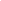 Requested Accommodation(s):  Check all that apply​.  ⬜​ ASL via VRI⬜ TTY ⬜ Large Print Materials ⬜​ Other: (please describe below) _________________________________________________________________________________________________________________________________________________________________________________ 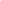 Meeting AccessCART will be provided for Disability Caucus and by request for all other Constituency CaucusesRequested Accommodation(s):  Check all that apply​.  ⬜​ ASL via VRI⬜ TTY ⬜ CART ⬜ Large Print Materials ⬜​ Other: (please describe below) _________________________________________________________________________________________________________________________________________________________________________________ 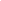 Voting ProcessRequested Accommodation(s):  Check all that apply​.  ⬜​ ASL via VRI⬜ TTY ⬜ CART ⬜ Verbalize Votes in Private Chat ⬜ Large Print Materials ⬜​ Other: (please describe below) _________________________________________________________________________________________________________________________________________________________________________________ 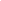 Please email the completed form to: access@iowademocrats.org